ــــــــــــــــــــــــــــــــــــــــــــــــــــــــــــــــــــــــــــــــــــــــــــــــــــــــــــــــــــــــــــــــــــــــــــــــــــــــــــــــــــــــــ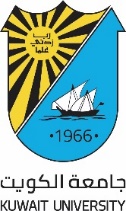 نموذج اسقاط مقررCourse Dropping Formاسم الكلية: ...............................      اسم القسم العلمي :.......................اسم المقررCourse nameرقم المقررCourse No.عدد الوحداتNo. of Creditsالساعات النظريةTheoretical Hoursالساعات العمليةPractical HoursالمتطلباتRequirementsملاحظاتNotesالمحتوى العلميCourse Contentالتاريخ/              //              /DateDateالتوقيع والختمSignature and StampSignature and Stamp